سيرة ذاتية الاسم واللقب : مليكة حاجي تاريخ الولادة ومكانها : 22\01\1975مكان الولادة : زغوان – تونس الشهائد العلمية : استاذية في التربية والتفكير الاسلامي \ ماجستير حضارة اسلامية \ مرسمة سنة ثالثة دكتوراه 
السيرة المهنية : درست مختلف المراحل التعليمية اعدادية وثانوية من 2000 الى 2021 
+ أهم الانشطة العلمية : 
- رئيسة وحدة الاعلام والاتصال والتنسيق بالرابطة العربية الافريقية 
- منسقة أكاديمية ريمارالتركية في تونس - شاركت في مؤتمر ريمار الأول للعلوم الانسانية والاجتماعية حضوريا ببحث تحت عنوان " قراءة خاصة لأوضاع الامة العربية "- كما شاركت حضوريا ايضا في المؤتمر الثاني " تأويل المعتزلة  للمتشابه الحدود والآفاق " 
- تلقيت تكوينا تربويا اجتماعيا سياحيا لنيل شهادة تكون في الوساطة الاجتماعية شراكة بين الاتحاد الاوروبي ووزارة التربية ووزارة السياحة ضمن برنامج قدرات 
+ اهم الأنشطة الثقافية : 
- منشطة ومنظمة مصائف وجولات 
- الاشراف على نوادي ثقافية 
- المساهمة في بعض المجلات المدرسية 
- المشاركة في المدرسة الصيفية في المهدية 2001 
- تلقيت تكوين في مادة الاعلامية 
- المساهمة في أنشطة صيفية ورحلات .. 
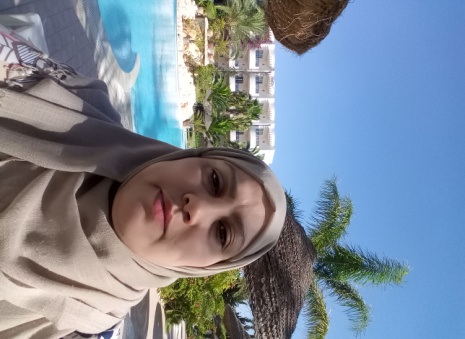 